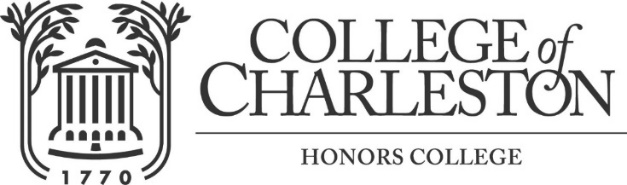 Student Name:BGS Section:Honors Engaged Proposal: Center for Civic EngagementWhat is the vision of the CCE?Take some time to explore the Charleston Community Overview provided on the CCE website. What surprises you about this information?Do a bit of research on some of the community organizations that partner with the CCE to provide recurring service events. Choose three and describe each project’s mission.Work with representatives from the CCE and other Honors students in the project to determine how these organizations contribute to the vision of the CCE. Also, discuss how you anticipate contributing to the CCE’s mission through your work with these organizations. NOTE: This is intended to be collaborative, so your answer may, and should, be similar to the answers of other students in your project.Describe your proposed Fall schedule with the CCE, including at least four events you plan on attending. Make sure to sign up for all of these on the appointment manager found on the CCE website. 